スーペリアルーム
2019年3月5日にスーペリアルーム（5階）はリニューアルいたしましたクラシックながら新たなトレンドをしっかりと主張する新装スーペリアルーム。「オークラ」ならではのおもてなしの心が随所に配された、あたたかく気品にあふれた空間です。 階数　2階～5階 禁煙広さ　44m2定員　1～4名様正規料金2019年9月30日まで 1室2名様 ¥52,2722019年10月1日より 1室2名様 ¥53,240※表示料金には消費税が含まれております。ベッドW122cm×L208cm(ツイン)
W110cm×L208cm(トリプル)<エキストラベッド>
W97～110cm×L195cm
(トリプル・フォース)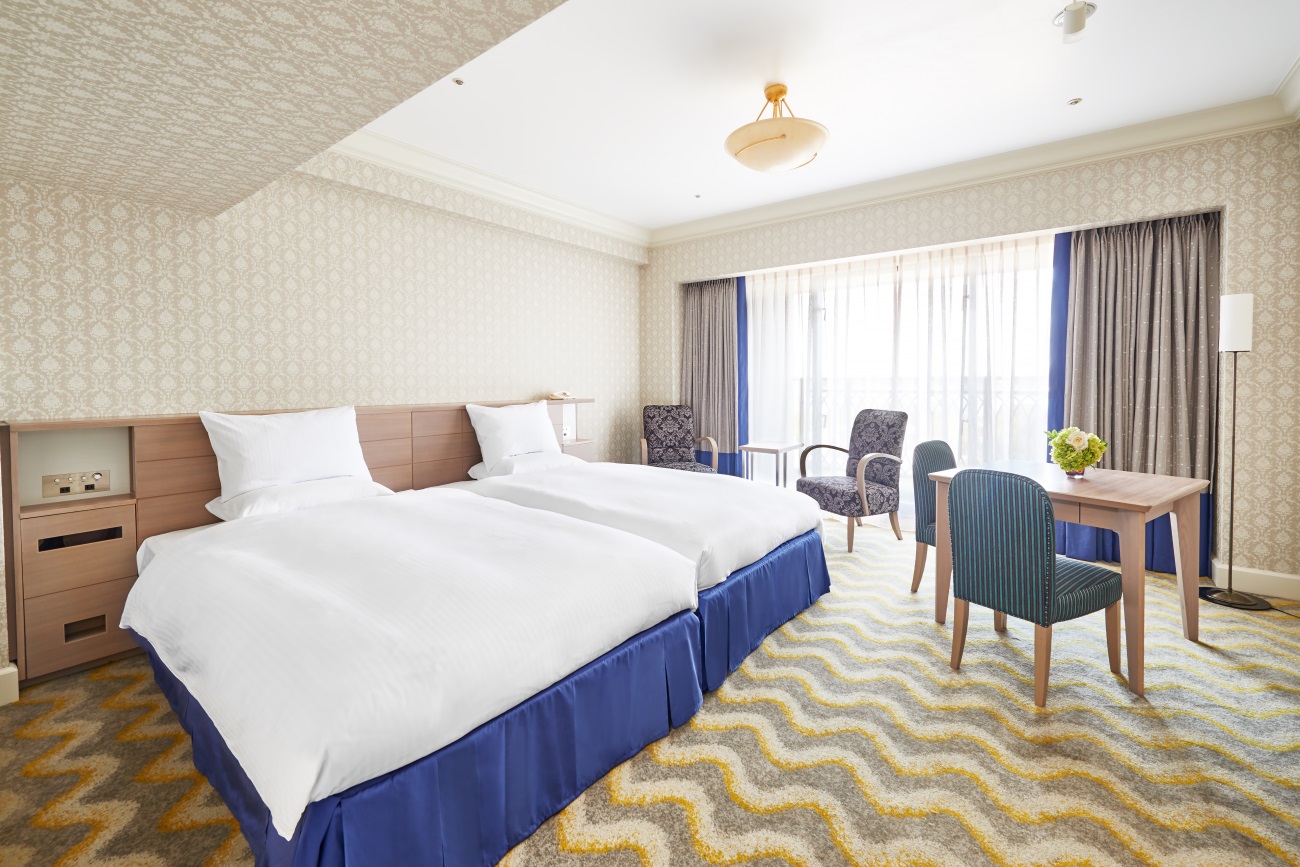 